АНКЕТА  ОБРАЗОВАНИЕ ОПЫТ РАБОТЫ ПРОГРАММИСТОМ ИЛИ ИТ-СПЕЦИАЛИСТОМ  Ф.И.О. Котков Александр Валерьевич  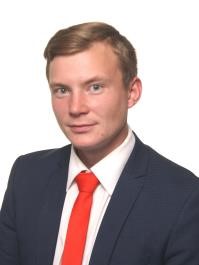 Дата Рождения 3 января 1994 E-mail 79020010740@ya.ru Контактный телефон +7 900 001 07 40 ICQ - Skype 79020010740 web - ВУЗ УлГУ Начало обучения 2011 Окончание обучения 2017 Комментарии Красный диплом Факультет ФМИАТ Специальность Компьютерная безопасность Степень Специалист Средний балл диплома 5,0 УлГТУ (КЭиИ) Начало обучения 2010 Окончание обучения 2013 Комментарии Красный диплом Факультет Специальность Менеджер по продажам, Коммерция Степень Специалист Средний балл диплома 5,0 Название компании ООО “РИТГ” Время работы 05/2016 —07/2017 Должность Ведущий Инженер-программист, руководитель отдела разработкиОбязанности Разработка на c#/java/python/php,с++ администрирование openfire/asterisk/корпоративного сервера компании, разработка под android/ios/windows phone, создание систем автоматической сборки, написание тестов, рефакторинг кода, работа с google/apple площадками и их продуктами, которые предоставляются разработчикам, общение с заказчиком(в том числе иностранным) Проект Банковский мессенджер Описание Разработка банковского продукта, который включает в себя кол-центр, панель администрирования и управления системой, клиенты для мобильных платформ(Android/IOS), микросервисы объединённые в единую цепочку backend, restful-service. Передача сообщений осуществляется по протоколу XMPP, голос – SIP Основные технологии Angular , СУБД PostgreSql, node js, Java, Swift, XMPP, Asterisk, FCM, GCM, SMS-Service(broadcast), Spring(Rest service), Hibernate Роль в проекте Программист java, Программист под android платформу, руководитель проекта Проект Коммерческие проекты(ScanMaster) Описание Поддержка и доработка Spotweld, Разработка алгоритмов ультразвуковой  диагностики качества сварки, ускорение старых алгоритмов, работа над нейронной сетью для распознавания дефектов, высоконагруженное приложение с требованием мгновенной обработки данных и их отрисовки Основные технологии C#, WPF, Access, C++, InnoSetup Роль в проекте Программист c#, тимлид Проект Кассы Litebox Описание Доработка драйвера устройства, разработка клиентского приложения под android(кассовый аппарат) Основные технологии Java, SQL, C Роль в проекте Программист java, программист под android Проект Система автоматизации склада Описание Написание системы контроля передвижения товара по складу, автоматизированному контролю прихода, ухода, списания товара, создание системы планов для водителей, визуализация склада на экране устройства с оптимизацией алгоритма поиска лучшей Основные технологии Java, SQL, Python Роль в проекте Программист Название компании ООО “MessengerLab” Время работы 07/2017 — 12/2018 Должность Ведущий Инженер-программист, руководитель отдела разработки Обязанности Разработка на c#/java/python,с++ администрирование openfire/asterisk/корпоративного сервера компании, разработка под android/ios/windows phone, создание систем автоматической сборки, написание тестов, рефакторинг кода, работа с google/apple площадками и их продуктами, которые предоставляются разработчикам, общение с заказчиком(в том числе иностранным), проектирование системы Проект Банковский мессенджер https://messengerlab.ru/#functions Описание Разработка банковского продукта, который включает в себя кол-центр, клиент для мобильных(Android/IOS), restful-service, XMPP-service(Openfire c изменениями в ядре), Asterisk с самописными поведенческими скриптами. Система имеет функционал гибкой настройки и настраиваемые механизмы распределения заявок пользователей на нужных операторов с нужным скилом для обработки как текстовых, так и голосовых обращений. В системе присутствует система построения маршрутов, фиксирование геопозиции. Передача мультимедии осуществляются через  nginx, с вызовом методов api для подтверждения доступа к файлу с клиента.   Основные технологии Angular, СУБД PostgreSql, node js, Java, Swift, XMPP, Asterisk, FCM, GCM, SMS-Service(broadcast), Spring(Rest service), Hibernate, Oauth2(с кастомизированной логикой для повышения уровня информационной безопасности), highload, MQ, long polling, payment механизмы Роль в проекте Руководитель проекта, Android-программист, Web программист, IOS программист, архитектор системы Проект Корпоративный мессенджер Описание Разработка корпоративного продукта, который включает в себя органиграмму и штатное расписание, белый список клиентов, интеграция с CryptoPRO CSS 4.0, клиенты для мобильных(Android/IOS), restful-service, XMPP-service(Openfire c изменениями в ядре), Asterisk с самописными поведенческими скриптами. В системе присутствует система построения маршрутов, фиксирование геопозиции. Передача мультимедии осуществляются через  nginx, с вызовом методов api для подтверждения доступа к файлу с клиента.   Основные технологии Angular, СУБД PostgreSql, node js, Java, Swift, XMPP, Asterisk, FCM, GCM, SMS-Service(broadcast), Spring(Rest service), Hibernate, Oauth2(с кастомизированной логикой для повышения уровня информационной безопасности), highload, MQ, long polling, payment механизмы Роль в проекте Руководитель проекта, Android-программист, Web программист, IOS программист, архитектор системы Название компании ООО “ZeBrains” Время работы 01/2018 — по текущее время Должность Старший программист, пресейл инженер, преподавательОбязанности Разработка на java/python,с++, написание тестов, рефакторинг кода, работа с google/apple площадками и их продуктами, которые предоставляются разработчикам, общение с заказчиком, проектирование системы, оценка проектов, общение с заказчиками и взаимодействие с коммерческим отделом, преподавание AI  в УлГУ Проект Военная распределённая система геолокацииОписание Разработка распределённой высоконагруженной системы на java+python+js, c масштабированием и многопоточной обработки картОсновные технологии СУБД PostgreSql, Java, Spring, Spring Data, python, rpc, rest, soap (перечислил то, что могу сказать)Роль в проекте Тимлид, разработчик бэкенда, архитектор Проект Игра с AI для ЛайфхакераОписаниеСистема, распознавания роговицы глаза и подбора участка космоса по отпечатку.Основные технологииJava, python, react, postgresql, opencvРоль в проекте Тимлид, разработчик бэкенда, архитектор , AI инженерПроект Виртуальный другОписаниеЕсли коротко – «алиса от яндекса, реплика», на основе собственной nlp, с режимом дополненной реальностью и 3д визуализации, своей рекомендационной системой и сервисом обмена сообщений с персонажем. Целевая нагрузка 1000000 активных пользователей. Также в рамках проекта разрабатывали свой собственный сервис поведенческих сценариевОсновные технологииJava, react (ts), postgresql, spring (sec, data, data rest, boot), unity, kafka, s3 (minio)Роль в проекте Тимлид, разработчик бэкенда, архитектор